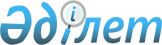 Об определении перечня юридических лиц, ликвидированных по состоянию на 1 января 2019 года в соответствии с законодательством Республики Казахстан, в отношении которых прекращаются требования по кредитам и средствам, выделенным на исполнение обязательств по государственным гарантиям, и их объемов задолженностиПостановление Правительства Республики Казахстан от 28 августа 2019 года № 634.
      В соответствии со статьей 21 Закона Республики Казахстан от 30 ноября 2018 года "О республиканском бюджете на 2019-2021 годы" Правительство Республики Казахстан ПОСТАНОВЛЯЕТ: 
      1. Определить перечень юридических лиц, ликвидированных по состоянию на 1 января 2019 года в соответствии с законодательством Республики Казахстан, в отношении которых прекращаются требования по кредитам и средствам, выделенным на исполнение обязательств по государственным гарантиям, и их объемы задолженности на общую сумму 28725585820 (двадцать восемь миллиардов семьсот двадцать пять миллионов пятьсот восемьдесят пять тысяч восемьсот двадцать) тенге согласно приложению к настоящему постановлению, в том числе по:
      1) кредитам, предоставленным на санацию и реабилитацию неплатежеспособных предприятий;
      2) централизованным (директивным) кредитам, предоставленным под гарантии Правительства Республики Казахстан и Министерства финансов Республики Казахстан на основании постановления Кабинета Министров Республики Казахстан от 22 июля 1994 года № 826 "О порядке получения централизованных (директивных) кредитов Национального Банка Республики Казахстан";
      3) централизованным (директивным) кредитам, предоставленным под гарантии местных исполнительных органов на основании постановления Кабинета Министров Республики Казахстан от 22 июля 1994 года № 826 "О порядке получения централизованных (директивных) кредитов Национального Банка Республики Казахстан";
      4) кредитам, предоставленным по результатам проведения внутриреспубликанского зачета взаимных долгов на основании постановления Президента Республики Казахстан от 4 февраля 1994 года № 1542 "О зачете взаимных долгов";
      5) кредитам, предоставленным на пополнение собственных оборотных средств на основании постановления Кабинета Министров Республики Казахстан от 7 января 1993 года № 19 "Об организации работы по предоставлению предприятиям и организациям кредитов, выделенных на пополнение собственных оборотных средств";
      6) кредитам, предоставленным за счет средств фонда преобразования экономики на основании постановления Кабинета Министров Республики Казахстан от 27 февраля 1993 года № 95 "Об использовании средств Фонда преобразования экономики";
      7) кредитам, предоставленным в рамках инвестиционных программ Республики Казахстан на 1995 – 1997 годы на основании постановления Кабинета Министров от 19 апреля 1995 года № 508 "Об инвестиционной программе Республики Казахстан на 1995 год" и постановления Правительства Республики Казахстан от 2 февраля 1996 года № 141 "Об инвестиционной программе Республики Казахстан на 1996 год";
      8) кредитам, предоставленным в рамках второго транша Программного займа Азиатского Банка Развития для сельскохозяйственного сектора;
      9) кредитам, предоставленным в рамках займа Международного Банка Реконструкции и Развития Республики Казахстан по проекту "Усовершенствование ирригационных и дренажных систем";
      10) средствам, отвлеченным из республиканского бюджета в силу исполнения государственных гарантий;
      11) задолженности сельскохозяйственных товаропроизводителей по ранее выданным просроченным кредитам, переданным на баланс акционерного общества "Фонд финансовой поддержки сельского хозяйства".
      2. Настоящее постановление вводится в действие со дня его подписания. Перечень юридических лиц, ликвидированных по состоянию на 1 января 2019 года в соответствии с законодательством Республики Казахстан, в отношении которых прекращаются требования по кредитам и средствам, выделенным на исполнение обязательств по государственным гарантиям, и их объемы задолженности
      1. Кредиты, предоставленные на санацию и реабилитацию неплатежеспособных предприятий:
      2. Централизованные (директивным) кредиты, предоставленные под гарантии Правительства Республики Казахстан и Министерства финансов Республики Казахстан на основании постановления Кабинета Министров Республики Казахстан от 22 июля 1994 года № 826 "О порядке получения централизованных (директивных) кредитов Национального Банка Республики Казахстан":
      3. Централизованные (директивным) кредиты, предоставленные под гарантии местных исполнительных органов на основании постановления Кабинета Министров Республики Казахстан от 22 июля 1994 года № 826 "О порядке получения централизованных (директивных) кредитов Национального Банка Республики Казахстан":
      4. Кредиты, предоставленные по результатам проведения внутриреспубликанского зачета взаимных долгов на основании постановления Президента Республики Казахстан от 4 февраля 1994 года № 1542 "О зачете взаимных долгов":
      5. Кредиты, предоставленные на пополнение собственных оборотных средств на основании постановления Кабинета Министров Республики Казахстан от 7 января 1993 года № 19 "Об организации работы по предоставлению предприятиям и организациям кредитов, выделенных на пополнение собственных оборотных средств":
      6. Кредиты, предоставленные за счет средств фонда преобразования экономики на основании постановления Кабинета Министров Республики Казахстан от 27 февраля 1993 года № 95 "Об использовании средств Фонда преобразования экономики":
      7. Кредиты, предоставленные в рамках инвестиционных программ Республики Казахстан на 1995 – 1997 годы на основании постановления Кабинета Министров от 19 апреля 1995 года № 508 "Об инвестиционной программе Республики Казахстан на 1995 год" и постановления Правительства Республики Казахстан от 2 февраля 1996 года № 141 "Об инвестиционной программе Республики Казахстан на 1996 год":
      8. Кредиты, предоставленные в рамках второго транша Программного займа Азиатского Банка Развития для сельскохозяйственного сектора:
      9. Кредиты, предоставленные в рамках займа Международного Банка Реконструкции и Развития Республики Казахстан по проекту "Усовершенствование ирригационных и дренажных систем":
      10. Средства, отвлеченные из республиканского бюджета в силу исполнения государственных гарантий:
      11. Задолженность сельскохозяйственных товаропроизводителей по ранее выданным просроченным кредитам, переданным на баланс АО "Фонд финансовой поддержки сельского хозяйства":
					© 2012. РГП на ПХВ «Институт законодательства и правовой информации Республики Казахстан» Министерства юстиции Республики Казахстан
				
      Премьер-Министр
Республики Казахстан 

А. Мамин
Приложение
к постановлению Правительства
Республики Казахстан
от 28 августа 2019 года № 634
№
Наименование предприятия заемщика
Остаток задолженности по состоянию на 01.01.2019 года, тыс.тенге
Остаток задолженности по состоянию на 01.01.2019 года, тыс.тенге
Остаток задолженности по состоянию на 01.01.2019 года, тыс.тенге
Остаток задолженности по состоянию на 01.01.2019 года, тыс.тенге
№
Наименование предприятия заемщика
основной долг
вознаграждение
штрафы
общая сумма
1
2
3
4
5
6
Павлодарская область
1 634 456,0
1 634 456,0
1
ГАО "Павлодартрактор"
320 000,0
320 000,0
2
ГАО "Павлодартрактор"
400 000,0
400 000,0
3
ГАО "Павлодартрактор"
250 000,0
250 000,0
4
ГАО "Павлодартрактор"
150 000,0
150 000,0
5
ГАО "Павлодартрактор"
150 000,0
150 000,0
6
ГАО "Павлодартрактор"
250 000,0
250 000,0
7
ГАО "Павлодартрактор"
15 000,0
15 000,0
8
ОАО "Химпром" 
99 456,0
99 456,0
Акмолинская область
699 309,2
699 309,2
1
ЗАО "Павлодарский нефтеперерабатывающий завод-ССL" (АО "Ютэк")
699 309,2
699 309,2
Северо-Казахстанская область
107 000,0
107 000,0
1
АО "Петропавловский завод электроизоляционных материалов" (АО "ПЗЭИМ")
107 000,0
107 000,0
Восточно-Казахстанская область
103 750,2
103 750,2
1
ОАО "Усть-Каменогорский завод пневмоавтоматики" (ОАО "УКЗПА")
100 000,0
100 000,0
1
2
3
4
5
6
2
ОАО "Усть-Каменогорский завод пневмоавтоматики" (ОАО "УКЗПА")
3 750,2
3 750,2
Актюбинская область
10 002,0
10 002,0
1
АО "Фосфрохим"
10 002,0
10 002,0
город Алматы
30 000,0
30 000,0
1
ОАО "Электробытприбор"
30 000,0
30 000,0
ВСЕГО
2 584 517,4
2 584 517,4
№
Наименование предприятия заемщика
Остаток задолженности по состоянию на 01.01.2019 года, тыс.тенге
Остаток задолженности по состоянию на 01.01.2019 года, тыс.тенге
Остаток задолженности по состоянию на 01.01.2019 года, тыс.тенге
Остаток задолженности по состоянию на 01.01.2019 года, тыс.тенге
№
Наименование предприятия заемщика
основной долг
вознаграждение
штрафы
общая сумма
1
2
3
4
5
6
Алматинская область
700,0
2 400,0
3 100,0
1
ТОО "Агро"
700,0
2 400,0
3 100,0
Карагандинская область
38 200,0
35 400,0
73 600,0
1
Шахта "Кировская"
8 900,0
8 300,0
17 200,0
2
Шахта "Горбачева"
800,0
700,0
1 500,0
3
Шахта "50 лет Октябрьской революции"
20 800,0
19 200,0
40 000,0
4
Шахта "Байжанова"
6 400,0
6 000,0
12 400,0
5
ЦОФ "Сабурханская"
1 300,0
1 200,0
2 500,0
Северо-Казахстанская область
2 000,0
5 300,0
7 300,0
1
АО "Медтехника"
2 000,0
5 300,0
7 300,0
ВСЕГО
40 900,0
43 100,0
84 000,0
№
Наименование предприятия заемщика
Остаток задолженности по состоянию на 01.01.2019 года, тыс.тенге
Остаток задолженности по состоянию на 01.01.2019 года, тыс.тенге
Остаток задолженности по состоянию на 01.01.2019 года, тыс.тенге
Остаток задолженности по состоянию на 01.01.2019 года, тыс.тенге
№
Наименование предприятия заемщика
основной долг
вознаграждение
штрафы
общая сумма
1
2
3
4
5
6
Павлодарская область
889,0
3 305,0
4 194,0

 
1
АО "Акку" (Лебяженское ХПП)
889,0
3 305,0
4 194,0

 
ВСЕГО
889,0
3 305,0
4 194,0
№
Наименование предприятия заемщика
Остаток задолженности по состоянию на 01.01.2019 года, тыс.тенге
Остаток задолженности по состоянию на 01.01.2019 года, тыс.тенге
Остаток задолженности по состоянию на 01.01.2019 года, тыс.тенге
Остаток задолженности по состоянию на 01.01.2019 года, тыс.тенге
№
Наименование предприятия заемщика
основной долг
вознаграждение
штрафы
общая сумма
1
2
3
4
5
6
Восточно-Казахстанская область
297,0
910,0
1 207,0
1
ТОО "ФМС "Электроника"
297,0
910,0
1 207,0
Костанайская область
1 834,0
5 922,0
7 756,0
1
МЧП "Енбеккор"
976,0
3 337,0
4 313,0
2
АООТ "Завод строительных машин "Кустанайстроймаш"
 276,0
 954,0
1 230,0
3
АО "Акбай" 
582,0
1 631,0
2 213,0
Павлодарская область
1 864,1
7 795,7
9 659,8
1
ТОО "Актогайский ХПП" (Актогайское райпо)
1 260,1
4 284,4
5 544,5
2
АО "Монолит"
604,0
3 511,4
4 115,3
Карагандинская область
52 798,3
172 333,9
225 132,2
1
Шахта "Кировская"
11 759,0
38 189,0
49 948,0
2
Шахта "50 лет Октябрьской революции"
27 298,0
88 654,0
115 952,0
3
Шахта "Горбачева"
1 017,0
3 302,0
4 319,0
4
Шахта "Байжанова"
8 464,0
27 488,0
35 952,0
5
ЦОФ "Сабурханская"
1 712,0
5 556,0
7 268,0
6
АО "Айыртау"
572,3
1 607,9
2 180,2
7
ТОО "ШСМУ № 2" (ШСУ-2 тр.КУС)
1 976,0
7 537,0
9 513,0
Северо-Казахстанская область
379,0
1 275,6
1 654,6
1
ТОО "Келлеровское АТП"
379,0
1 275,6
1 654,6
1
2
3
4
5
6
ВСЕГО
57 172,4
188 237,2
245 409,6
№
Наименование предприятия заемщика
Остаток задолженности по состоянию на 01.01.2019 года, тыс.тенге
Остаток задолженности по состоянию на 01.01.2019 года, тыс.тенге
Остаток задолженности по состоянию на 01.01.2019 года, тыс.тенге
Остаток задолженности по состоянию на 01.01.2019 года, тыс.тенге
№
Наименование предприятия заемщика
основной долг
вознаграждение
штрафы
общая сумма
1
2
3
4
5
6
Акмолинская область
266,0
139,5
405,5
1
ТОО "Хозяйство зерновых культур" (Опытное хозяйство)
266,0
139,5
405,5
Восточно-Казахстанская область
102,5
0,0
102,5
1
ПрК "Нарын"
62,0
62,0
2
СПК "Акчий"
40,5
40,5
Карагандинская область
1 412,1
0,0
1 412,1
1
АО "Амангельды" 
56,0
56,0
2
ПСК "имени Бабаева"
34,8
34,8
3
ОАО "Жана-Талап"
90,8
90,8
4
АООТ"Карагандашахтострой"
1 029,8
1 029,8
5
АООТ "Коксу"
61,0
61,0
6
АООТ "Мичуринская агропром-фирма-техникум"
52,5
52,5
7
АО "Юбилейное" (союз Путь Ильича)
87,2
87,2
Северо-Казахстанская область
1 084,6
167,5
1 252,1
1
ПК "Бастомарский"
90,0
86,8
176,8
2
ПК "Володарский" (Володарское РСХО)
41,0
41,0
3
ПК "Кызылту" (Ленинградское РСХО)
31,6
31,6
4
АООТ "Петропавлская птицефабрика"
170,2
170,2
5
ТОО "Пушкинское" (АКХ)
20,0
1,1
21,1
6
ПК "Чистопольский"
80,0
80,0
7
ПК "Суворовский"
90,0
31,4
121,4
8
ПК "Карагаш"
12,0
12,0
9
ПрК "Рузаевский" (Рузаевское РСХО)
57,4
57,4
1
2
3
4
5
6
10
КП "Троицкое" (РСХО Жамбылское)
54,800
45,9
100,7
11
КП "Корнеевский"
44,000
2,4
46,4
12
ПК "Толбухино" (совхоз Толбухинский)
36,100
36,1
13
КП "Таинчинский" (совхоз Таинчинский)
42,000
42,0
14
ТОО "Жамбылский" (совхоз Джамбульский)
134,000
134,0
15
ПК "Байтос" (КП "Байтус")
25,500
25,5
16
ПК "Гаршинский" (совхоз Горшинский)
76,000
76,0
17
ПК "Ялтинский" (Ялтинское РСХО)
80,000
80,0
Костанайская область
32,5
0,0
32,5
1
Амантогайский районный потребительский кооператив (Амантогайская база МТС)
32,5
32,5
ВСЕГО
2 897,7
307,0
3 204,7
№
Наименование предприятия заемщика
Остаток задолженности по состоянию на 01.01.2019 года, тыс.тенге
Остаток задолженности по состоянию на 01.01.2019 года, тыс.тенге
Остаток задолженности по состоянию на 01.01.2019 года, тыс.тенге
Остаток задолженности по состоянию на 01.01.2019 года, тыс.тенге
№
Наименование предприятия заемщика
основной долг
вознаграждение
штрафы
общая сумма
1
2
3
4
5
6
Кызылординская область
27,2
84,9
112,1
1
АООТ "Илтипат" 
27,2
84,9
112,1
Павлодарская область
28 952,0
27 442,2
56 394,2
1
ПО "Экибастузэнерго"
28 952,0
27 442,2
56 394,2
Костанайская область
294,0
439,3
733,3
1
ТОО "Сары-Арка" (Дирекция Строящегося Предприятия при АО "Сары-Арка")
294,0
439,3
733,3
Карагандинская область
26 052,0
20 702,4
372,5
47 126,9
1
АО "Интеркокс" 
12 952,0
12 171,1
25 123,1
2
ПрК "Торангы" (комплекс по выращиванию свиней в городе Балхаш)
13 100,0
8 531,3
372,5
22 003,8
город Алматы
1 697,0
2 290,1
3 987,1
1
2
3
4
5
6
1
Корпорация "Казахинвест" (ТОО "Казахинвест")
1 697,0
2 290,1
3 987,1
ВСЕГО
57 022,2
50 958,9
372,5
108 353,6
№
Наименование предприятия заемщика
Остаток задолженности по состоянию на 01.01.2019 года, тыс.тенге
Остаток задолженности по состоянию на 01.01.2019 года, тыс.тенге
Остаток задолженности по состоянию на 01.01.2019 года, тыс.тенге
Остаток задолженности по состоянию на 01.01.2019 года, тыс.тенге
№
Наименование предприятия заемщика
основной долг
вознаграждение
штрафы
общая сумма
1
2
3
4
5
6
Алматинская область
995 928,7
318 726,9
959 290,3
2 273 945,9
1
Филиал Дирекция строящейся Южно-Казахстанской ГРЭС 
995 928,7
318 726,9
959 290,3
2 273 945,9
ВСЕГО
995 928,7
318 726,9
959 290,3
2 273 945,9
№
Наименование предприятия заемщика
Остаток задолженности по состоянию на 01.01.2019 года, тыс.тенге
Остаток задолженности по состоянию на 01.01.2019 года, тыс.тенге
Остаток задолженности по состоянию на 01.01.2019 года, тыс.тенге
Остаток задолженности по состоянию на 01.01.2019 года, тыс.тенге
№
Наименование предприятия заемщика
основной долг
вознаграждение
штрафы
общая сумма
1
2
3
4
5
6
Западно-Казахстанская область
523 852,24
69 184,83
3 563,04
596 600,11

 
1
КХ "Зангар"
62 909,64
9 412,92
489,47
72 812,03
2
ТОО "Агрофирма Жаик"
101 186,31
13 648,72
709,74
115 544,77
3
ТОО "Красный Октябрь"
115 260,00
14 119,35
734,21
130 113,56
4
ТОО "Секиба ЛТД"
144 262,69
18 825,80
944,36
164 032,85
5
ТОО "Фирма Арасан" 
100 233,60
13 178,04
685,26
114 096,90
Алматинская область
504 896,15
45 462,44
0,00
550 358,59

 
1
ТОО "Айгерим"
43 856,15
868,28
44 724,43
2
ТОО "Тасмурун"
461 040,00
44 594,16
505 634,16
г. Алматы
1 022 217,39
46 523,74
0,00
1 068 741,13
1
2
3
4
5
6
1
ТОО "Транссервисгрупп" 
646 524,73
36 306,90
682 831,63
2
АООТ "Парасат"
85 621,66
4 495,14
90 116,80
3
ТОО "Atameken Corp" 
18 441,60
968,18
19 409,78
4
ОАО "Комирбанк"
271 629,40
4 753,52
276 382,92
ВСЕГО
2 050 965,78
161 171,01
3 563,04
2 215 699,83
№
Наименование предприятия заемщика
Остаток задолженности по состоянию на 01.01.2019 года, тыс.тенге
Остаток задолженности по состоянию на 01.01.2019 года, тыс.тенге
Остаток задолженности по состоянию на 01.01.2019 года, тыс.тенге
Остаток задолженности по состоянию на 01.01.2019 года, тыс.тенге
№
Наименование предприятия заемщика
основной долг
вознаграждение
штрафы
общая сумма
1
2
3
4
5
6
Алматинская область
3 757 160,96
1 604 790,79
3 366 711,99
8 728 663,74
1
СПКВ "Бирлесу"
1 901 474,96
858 622,62
1 935 810,18
4 695 907,76
2
ТОО "Шынар" 
1 855 686,00
746 168,17
1 430 901,81
4 032 755,98
Западно-Казахстанская область
1 266 534,12
275 169,11
275 878,81
1 817 582,04
1
КХ "Бахтияр"
481 057,97
108 828,00
131 577,64
721 463,61
2
КХ "Жаик"
785 476,15
166 341,11
144 301,17
1 096 118,43
Жамбылская область 
1 085 845,25
810 084,98
3 141 023,83
5 036 954,06
1
СПК "Ынтымак – 7"
1 085 845,25
810 084,98
3 141 023,83
5 036 954,06

 
ВСЕГО
6 109 540,33
2 690 044,88
6 783 614,63
15 583 199,84
№
Наименование предприятия заемщика
Остаток задолженности по состоянию на 01.01.2019 года, тыс.тенге
Остаток задолженности по состоянию на 01.01.2019 года, тыс.тенге
Остаток задолженности по состоянию на 01.01.2019 года, тыс.тенге
Остаток задолженности по состоянию на 01.01.2019 года, тыс.тенге
№
Наименование предприятия заемщика
основной долг
вознаграждение
штрафы
общая сумма
1
2
3
4
5
6
Кредитная линия Германии (KFW)
753 529,12
0,00
0,00
753 529,12
город Алматы
753 529,12
0,00
0,00
753 529,12
1
ТОО Фирма "Катализ"
753 529,12
753 529,12
1
2
3
4
5
6
Кредитная линия США
2 741 342,74
0,00
0,00
2 741 342,74
Павлодарская область
2 741 342,74
0,00
0,00
2 741 342,74
2
АО "Кунарлылык" 
2 741 342,74
2 741 342,74
ВСЕГО
3 494 871,86
0,00
0,00
3 494 871,86
№
Наименование предприятия заемщика
Остаток задолженности по состоянию на 01.01.2019 года, тыс.тенге
Остаток задолженности по состоянию на 01.01.2019 года, тыс.тенге
Остаток задолженности по состоянию на 01.01.2019 года, тыс.тенге
Остаток задолженности по состоянию на 01.01.2019 года, тыс.тенге
№
Наименование предприятия заемщика
основной долг
вознаграждение
штрафы
общая сумма
1
2
3
4
5
6
Акмолинская область
461 259,83
461 259,83
1
СХТ "им. Жамбыла Жабаева"
7 985,50
7 985,50
2
ТОО "Хлеборобное"
2 817,50
2 817,50
3
ТОО "Дружба"
7 016,65
7 016,65
4
МП "ЕНБЕК-1"
1 400,00
1 400,00
5
СПК "Трудовое"
855,30
855,30
6
СПК "Ново-Александровский"
1 045,62
1 045,62
7
КТ "Москалец и Компания" 
5 007,20
5 007,20
8
СПК "Койгельды"
911,60
911,60
9
Кооператив Нива
0,40
0,40
10
МПКП "АСАР"
2,50
2,50
11
ТОО "Победа"
5 600,56
5 600,56
12
АО "Агротехснаб"
10 123,70
10 123,70
13
КТ "Бекенов и К"
162,80
162,80
14
ПрК "Мадениет"
3 869,50
3 869,50
15
ПК "Каракемер"
5 768,90
5 768,90
16
ТОО "Еленовка"
12 180,45
12 180,45
17
АО "Айдабол"
2 943,70
2 943,70
18
ПК "им. Е.Ш.Бактаева" 
1 873,60
1 873,60
19
ТОО "Калининский"
4 306,15
4 306,15
20
ПрК "Тарасовка"
3 999,55
3 999,55
21
ТОО "Балталы"
2 399,75
2 399,75
22
АО "Казахсельмаш"
27 294,68
27 294,68
23
АООТ "Ивановское"
1 900,00
1 900,00
24
АО "им. Ильяса Есенберлина" 
1 953,20
1 953,20
25
ТОО "Жұлдыз-1"
14,00
14,00
1
2
3
4
5
6
26
ТОО "Полтавка"
3 610,80
3 610,80
27
ПрК "Шуйское" 
4 013,00
4 013,00
28
ПрК "Камышенский"
661,60
661,60
29
КТ "Колутон" /Саттыбаев и компания/
195,10
195,10
30
МЧП "ДОСКЕР"
300,00
300,00
31
"Арай"
1 600,00
1 600,00
32
МЧП "Азамат"
3 500,00
3 500,00
33
ТОО "Нива-2000"
150,00
150,00
34
ТОО "Мередиан"
200,00
200,00
35
ТОО "ХалықАгроСервис"
207,50
207,50
36
ТОО "Бірлік-2030"
216,20
216,20
37
ТОО "Ушаково ЛТД"
4 585,95
4 585,95
38
МП "ТАЛАП"
200,00
200,00
39
ТОО Народное предприятие "Агрофирма АйМак"
1 223,46
1 223,46
40
МП "Айгуль"
200,00
200,00
41
ТОО "Жолынды"
639,35
639,35
42
АО "Щучинская птицефабрика"
1 017,80
1 017,80
43
ТОО "Данияр"
2 000,00
2 000,00
44
ТОО "Татьяна"
1 000,00
1 000,00
45
АООТ "АПФК Адилет"
3 156,30
3 156,30
46
ТОО "Фирма Клен"
9 299,00
9 299,00
47
ТОО "Наурзым-Агро"
800,00
800,00
48
АООТ "Сельхозтехника"
45,00
45,00
49
ДОСТЫК-92
120,00
120,00
50
АП "ДАРХАН"
75,00
75,00
51
АП "БЕРЕКЕ"
49,55
49,55
52
МЧП "АЗАТ-92"
12,60
12,60
53
МЧП "ДОСТЫК"
66,80
66,80
54
МЧП "Умит-93"
6,95
6,95
55
Кооператив "Болашак"
40,05
40,05
56
ЖШС "Султан" 
40,90
40,90
57
ПК "Игилик"
18,70
18,70
58
МЧП "Аргын"
8,55
8,55
59
ТОО "Восход СТ"
677,40
677,40
60
ТОО "Аргус"
603,30
603,30
61
АООТ "Кирово"
4 087,35
4 087,35
62
ПрК "Тонкерис"
8 622,86
8 622,86
63
АО "Агроснаб"
5 090,35
5 090,35
64
ТОО "АГРОПРОМСЕРВИС-1"
3 112,70
3 112,70
1
2
3
4
5
6
65
ТОО "Зерноградское"
3 265,45
3 265,45
66
ТОО "им.Гагарина"
4 732,55
4 732,55
67
МЧП "Интер-93"
20,40
20,40
68
АО "Кен дала Агропромтехника"
118 651,26
118 651,26
69
МП "Кара-Узек"
324,60
324,60
70
ТОО "Кызылсай"
11 388,20
11 388,20
71
ТОО "Красноярское-2030"
5 206,00
5 206,00
72
АО "Зерендинское"
4 708,55
4 708,55
73
МЧП "АЯН"
26,90
26,90
74
ТОО "Дидарс"
59,20
59,20
75
ПК "Карасуский"
1 192,10
1 192,10
76
ТОО "НПП ЖИДЕК"
460,40
460,40
77
ТОО "Бинджарай"
200,00
200,00
78
ТОО "АГРО-ЗАН"
292,60
292,60
79
ТОО "Мегаполис-СТ"
953,90
953,90
80
ТОО "Фирма Зерен"
189,70
189,70
81
ТОО "НОТ"
357,70
357,70
82
ТОО "Аманат"
799,45
799,45
83
ТОО "МАРИЯ и К"
377,65
377,65
84
ТОО "Нарымбай"
1 533,95
1 533,95
85
СРК "Конезаводской" 
400,00
400,00
86
ТОО "Клименко"
489,00
489,00
87
ТОО "КМВ-Лэнд"
500,00
500,00
88
ПрК "Жамбыл"
500,00
500,00
89
ТОО "МАКС-Д"
250,00
250,00
90
ТОО "Акбарс"
350,00
350,00
91
ТОО "Мадин Казахстан"
12 541,03
12 541,03
92
МЧП Куралай
168,65
168,65
93
ПрК "Агрофирма "Веденовская"
6 641,50
6 641,50
94
ОАО "Боровской птицекомбинат"
636,50
636,50
95
АО "Агропромтехника"
65,00
65,00
96
СПК "Жаксынский"
4 033,80
4 033,80
97
ТОО "Сельхозхимия"
141,70
141,70
98
ТОО "Тулпар"
666,60
666,60
99
ТОО "Тугел-Әубәкір"
74,20
74,20
100
АО "Агротехника"
890,75
890,75
101
МП "Омега"
200,00
200,00
102
МЧП "АЗСАН"
107,00
107,00
103
ДГП на ПХВ КазНИИЗХ "Научстройсервис"
5 425,25
5 425,25
104
ТОО "Магнолия"
31 614,42
31 614,42
1
2
3
4
5
6
105
ТОО "Сейтень"
1 546,50
1 546,50
106
ТОО "Ащекуль"
8 367,70
8 367,70
107
ТОО "Самал"
2 436,35
2 436,35
108
ТОО "Максимовка-1"
1 053,95
1 053,95
109
ПК "Майлан"
181,50
181,50
110
ТОО "Ныгмет и К"
1 671,55
1 671,55
111
ТОО "Сарыколь"
1 191,05
1 191,05
112
ТОО "Абралы"
4 551,15
4 551,15
113
ТОО "Веренка –ЛТД"
220,20
220,20
114
СПК "Жители села Жолбасшы"
238,75
238,75
115
ТОО "Газиз-Агро"
186,30
186,30
116
ТОО "ОРНЕК"
3 771,40
3 771,40
117
ТОО "Кумсуат"
112,80
112,80
118
ТОО "Тасөткель и Н"
1 095,00
1 095,00
119
ТОО "Эврика"
115,10
115,10
120
ТОО "Алия"
430,40
430,40
121
ТОО "Ульгеалган"
1 000,00
1 000,00
122
ПК "Жанузак"
10 022,10
10 022,10
123
ПрК "Жана- Талап"
5 724,00
5 724,00
124
ТОО "Каменка"
4 179,15
4 179,15
125
АО "Кокшетауагрореммаш"
168,00
168,00
126
ТОО "Наурзым-Агро"
19 674,00
19 674,00
Актюбинская область
8 847,01
0,00
0,00
8 847,01
1
ПК "Ак бидай"
500,00
500,00
2
ПК "Алга"
82,28
82,28
3
КХ "Жасталап" 
10,00
10,00
4
ПК "Айтжан" 
9,80
9,80
5
ПК "Акбулак" 
96,75
96,75
6
ПК "Ак-жол"
115,80
115,80
7
ПК "Ақжол" 
371,83
371,83
8
ПК "Бирлик"
60,72
60,72
9
ПК "Достык" 
77,60
77,60
10
ПК "Жана Талап" 
147,50
147,50
11
ПК "Казахстан"
86,80
86,80
12
ПК "Карабатыр"
91,15
91,15
13
ТОО "Келтесай" 
166,32
166,32
14
ПК "Коктюба" 
81,00
81,00
15
ПК "Косарал"
45,65
45,65
16
ПК "Кундыз"
26,00
26,00
17
ПК "Кутыколь" 
904,00
904,00
18
ПК "Нуркуат" 
111,10
111,10
19
ПК "Саралжын" 
1 013,15
1 013,15
1
2
3
4
5
6
20
ПК "Сарыбулақ" 
538,80
538,80
21
ПК "Сулуколь" 
2 294,10
2 294,10
22
ПК "Темирказык" 
58,20
58,20
23
ПК "Умит- Надежда" 
434,99
434,99
24
ПК "Ынтымак" 
28,60
28,60
25
ПК "Дмитриевское" 
329,37
329,37
26
ПК "У. Кулімбетов" 
560,77
560,77
27
ТОО "Теректі" 
47,44
47,44
28
КХ "Актогай" 
26,07
26,07
29
КХ "Аким" 
36,95
36,95
30
ПК "Аккудык" 
494,27
494,27
Алматинская область
8 014,75
0,00
0,00
8 014,75
1
ПСК "Каракозагро"
2 007,20
2 007,20
2
КХ "Актума"
90,00
90,00
3
ПК "Игілік"
75,60
75,60
4
КХ "Адилет"
100,00
100,00
5
ПК "Кайнар"
1 770,50
1 770,50
6
К/З "Сункар"
421,10
421,10
7
КХ "Акбастау"
400,00
400,00
8
АООТ "Женис"
513,00
513,00
9
ПК "Карагаш"
296,00
296,00
10
СПК "Коктюбе"
790,00
790,00
11
СПК "АФ Кокозек"
1 551,35
1 551,35
Атырауская область
535,10
535,10
1
ПК "Жанажол"
297,60
297,60
2
ААҚ "Балқұдық" 

 
237,50
237,50
Восточно-Казахстанская область
10 403,34
10 403,34
1
ТОО "Амре"
681,90
681,90
2
ТОО "Кайнар"
1 078,12
1 078,12
3
ТОО "Арна"
1 297,50
1 297,50
4
НПФ "Восток"
1 063,60
1 063,60
5
ТОО "Мурагер"
922,00
922,00
6
КСХП "Карой"
294,95
294,95
7
ОАО "Зайсанбалык"
1 542,00
1 542,00
8
ТОО "Акшаулі"
1 681,65
1 681,65
9
ПК "Красный Яр"
164,45
164,45
10
ПК "Бирлик"
77,60
77,60
11
ТОО "Бириликшиль"
536,65
536,65
12
ТОО "Бисен-Кошкин"
165,00
165,00
13
ПК "Назар"
209,50
209,50
14
ТОО "Алгабас"
209,40
209,40
15
КХ "Васильевка"
17,63
17,63
1
2
3
4
5
6
16
КХ "Койтас"
130,00
130,00
17
ПК "Киндикти"
331,40
331,40
Жамбылская область
121 322,57
0,0
0,0
121 322,57
1
АО "Улар"
355,70
355,70
2
ПК "Бурыл"
3 272,10
3 272,10
3
ПК "Амангелды"
1 547,90
1 547,90
4
ПК "Кеңес-3"
93,50
93,50
5
КХ "Ягодка"
1 163,40
1 163,40
6
ТОО МТС "Болат"
25 277,90
25 277,90
7
ПК "Айша-биби"
181,00
181,00
8
ПК "Шоқай"
303,00
303,00
9
ПК "Тастобе"
2 018,10
2 018,10
10
ПК "Уштобе"
13,70
13,70
11
ТОО "Жамбыл жери"
2 305,00
2 305,00
12
ПК "Крестьянское-фермерское хозяйство "НАН"
1 534,50
1 534,50
13
ПК "Жасоркен"
852,10
852,10
14
ПК "Примкулова"
163,90
163,90
15
КХ "АФ Жапар"
500,00
500,00
16
ПК "Жети-тобе"
1 368,90
1 368,90
17
ГАП "Октябрьское"
1 343,60
1 343,60
18
ПК "Отеген"
547,50
547,50
19
ПК "Сулутор"
1 405,10
1 405,10
20
Союз кооперативно-крестьянских хозяйств "Трудовик"
1 354,50
1 354,50
21
ПК "Алгабас"
602,79
602,79
22
ПК "Ақ жол"
1 809,87
1 809,87
23
ТОО МТС "Луговая"
30 630,41
30 630,41
24
ПК "Казакстан"
1 695,60
1 695,60
25
ПК "Оскенбаева"
187,70
187,70
26
ПК "Мойынкумский"
563,00
563,00
27
ПК "Серикбаев"
1 813,50
1 813,50
28
ПК "Туркестан"
1 505,90
1 505,90
29
ПК "Жанай-Жапак"
1 628,40
1 628,40
30
ПК "Бірлесу"
1 756,80
1 756,80
31
ПК "Шакиров"
819,60
819,60
32
ПК "Уштобе"
1 053,80
1 053,80
33
ПК "Байдыбек"
555,80
555,80
34
ПК "Толеби"
2 496,50
2 496,50
35
ПК "Тасоткел"
4 939,10
4 939,10
36
ПК "Оразалы батыр"
1 528,50
1 528,50
37
ПК "Кооператив Толе би"
1 394,30
1 394,30
1
2
3
4
5
6
38
МТС "Болат"
25,00
25,00
39
ПК "Б.Момышулы"
4 853,80
4 853,80
40
ПК "Колбастау"
1 324,90
1 324,90
41
ПК "Дихан" 
1 174,30
1 174,30
42
ПК "Жана-терис" 
1 463,70
1 463,70
43
ПК "Ргайты"
1 511,30
1 511,30
44
ПК "Умит"
866,00
866,00
45
АО "Карабогет"
674,90
674,90
46
ПК "Жасулан"
1 326,70
1 326,70
47
ПК "Койгелди"
2 056,80
2 056,80
48
ПК "Жамаубай"
1 158,80
1 158,80
49
ПК "Шокпар"
1 549,90
1 549,90
50
ПК "Каракемер"
400,00
400,00
51
ПК "Жана жол 1"
1 292,70
1 292,70
52
ПК "Амангелды"
1 060,80
1 060,80
Западно-Казахстанская область
357 846,37
0,00
0,00
357 846,37
1
ПК "Имангали-И"
0,56
0,56
2
АО "40 лет Казахстана" 
2 497,10
2 497,10
3
ПК "Абай" 
404,00
404,00
4
СПК "Адилет" 
247,50
247,50
5
ПК "Аккозы" 
621,40
621,40
6
ПК "Аккудук" 
1 022,60
1 022,60
7
ПК "Аккульский" 
6 433,50
6 433,50
8
ПК "Акоба" 
2 931,50
2 931,50
9
ПК "Аксугым" 
460,00
460,00
10
СПК "Актай" 
1 706,80
1 706,80
11
СПК "Актау" 
2 917,50
2 917,50
12
ПК "Алгабас" 
1 505,20
1 505,20
13
СПК "Алгабас" 
5 345,10
5 345,10
14
ПК "Алмазный" 
461,80
461,80
15
КП "Алмалы" 
804,20
804,20
16
ОАО "Анкатинский" 
4 039,60
4 039,60
17
ПК "Ащесайский" 
1 742,50
1 742,50
18
ПК "Багыт" 
428,20
428,20
19
СПК "Базартюба" 
1 258,20
1 258,20
20
СПК "Береке –З" 
203,50
203,50
21
ПК "Бирлик-Т" 
459,00
459,00
22
СПК "Бостандык" 
365,50
365,50
23
ПК "Дауренбай" 
76,60
76,60
24
СПК "Дос" 
190,30
190,30
25
СПК "Достык-М"
116,90
116,90
26
СПК "Егиндыкуль" 
2 630,20
2 630,20
27
ПК "Екпин-А" 
173,40
173,40
1
2
3
4
5
6
28
ПК "Жайык-Е" 
107,00
107,00
29
ПК "Жаксыбай" 
3 524,30
3 524,30
30
ПК "Жалын"
54,50
54,50
31
Т ОО "Жанакала" 
2 725,00
2 725,00
32
СПК "Жанаконыс" 
369,30
369,30
33
ПК "Жолап" 
286,60
286,60
34
СПК "Жосалы" 
2 968,80
2 968,80
35
СПК "Жубан" 
7 723,00
7 723,00
36
ПК "Жулдузский" 
6 632,20
6 632,20
37
СПК "Жусандой" 
529,50
529,50
38
ПК "Игилик" 
456,70
456,70
39
ТОО "Исатай" 
47,60
47,60
40
ТОО "Искра" 
1 628,60
1 628,60
41
ПК "Ихсанова" 
5 934,60
5 934,60
42
ПК "Казахстан" 
5 204,20
5 204,20
43
СПК "Казталовский" 
245,60
245,60
44
СПК "Кайрат" 
4 835,50
4 835,50
45
ПК "Каменский" 
4 604,30
4 604,30
46
ПК "Камысты" 
3 362,00
3 362,00
47
ПК "Караузенский" 
5 557,20
5 557,20
48
СПК "Караултоба"
2 206,40
2 206,40
49
ПК "Кр. Партизан" 
2 936,30
2 936,30
50
СПК "Куктерекский" 
6 527,50
6 527,50
51
ПК "Курмангазы" 
2 176,20
2 176,20
52
СПК "Кызыл-Тан" 
679,90
679,90
53
ПК "Лбищенский" 
4 759,20
4 759,20
54
СПК "Лубенский" 
6 067,70
6 067,70
55
ТОО "Маштексай" 
2 284,50
2 284,50
56
ТОО "Мендешев" 
1 576,90
1 576,90
57
ТОО "Мироновское" 
679,80
679,80
58
СПК "Мичурина" 
522,60
522,60
59
СПК "Насимуллина" 
1 694,40
1 694,40
60
АО "Нива" 
1 667,00
1 667,00
61
СПК "Оян" 
148,40
148,40
62
СПК "Пермский" 
4 334,00
4 334,00
63
ПК "Родник новый" 
1 785,20
1 785,20
64
ОАО "Самалыксай" 
1 119,00
1 119,00
65
ПК "Суттигенды" 
226,70
226,70
66
ТОО "Масина" 
888,50
888,50
67
СПК "Талапкер" 
166,40
166,40
68
СПК "Талдыапан" 
9 987,40
9 987,40
69
СПК "Талдыкудук" 
4 783,00
4 783,00
70
ПК "Теректинский" 
852,80
852,80
71
СПК "Теренколь" 
1 698,70
1 698,70
1
2
3
4
5
6
72
ТОО "Полтавка" (ПК "Родина")
920,10
920,10
73
ПК "Узункуль" 
2 875,40
2 875,40
74
ПК "Ушкын" 
138,70
138,70
75
СПК "Фрунзе" 
5 003,30
5 003,30
76
Учхоз "Фрунзенское" 
866,70
866,70
77
СПК "Чаганский" 
13 193,30
13 193,30
78
ПК "Чиликский" 
1 514,10
1 514,10
79
ПК "Чингирлауский" 
7 594,40
7 594,40
80
СПК "Шебер-Х" 
118,90
118,90
81
СПК "Шоптикуль" 
1 716,60
1 716,60
82
ОАО "Янайкинское" 
2 781,70
2 781,70
83
СПК "Абай" 
638,50
638,50
84
ТОО "Ажбай" 
469,80
469,80
85
ТОО "Айдархан" 
3 047,00
3 047,00
86
ОАО "Акканат" 
12 349,60
12 349,60
87
Агрофирма "Алтын-Дэн" 
782,50
782,50
88
СПК "Амангельды" 
836,50
836,50
89
ПК "Арман" 
5 697,80
5 697,80
90
Агрофирма "Асан" 
1 939,40
1 939,40
91
СПК "Атамекен" 
93,40
93,40
92
СПК "Белогорский" 
6 620,90
6 620,90
93
СПК "Джамбейта" 
1 756,30
1 756,30
94
ПК "Долинский" 
3 649,00
3 649,00
95
ОАО "Достык" 
709,90
709,90
96
ПК "Дружба" 
2 839,90
2 839,90
97
ПК "Енбек – Туы" 
702,50
702,50
98
ПК "Енбек-С" 
36,90
36,90
99
ОАО "Жайыкское" 
968,90
968,90
100
ПК "Жана-Онир" 
955,80
955,80
101
ПК "Жаналык" 
185,40
185,40
102
ТОО "Жанаталап" 
1 626,70
1 626,70
103
ТОО "Жаникешева" 
2 429,00
2 429,00
104
ПК "Жаркуль" 
298,90
298,90
105
СПК "Жаскайрат" 
3 030,70
3 030,70
106
ПК "Желаевский" 
3 830,00
3 830,00
107
СПК "Железново" 
616,00
616,00
108
ПК "Зеленовский" 
3 187,80
3 187,80
109
СПК "им. 1 Мая" 
4 177,60
4 177,60
110
СПК "им. Жамбыла" 
211,10
211,10
111
ПК "К.Маркса"
131,70
131,70
112
СПК "К.Маркса" 
1 561,80
1 561,80
113
ПК "Кадырбай" 
217,60
217,60
114
СПК "Казахстан" 
3 900,10
3 900,10
1
2
3
4
5
6
115
СПК "Калдыгайта" 
1 610,00
1 610,00
116
ТОО "Каракамыс" 
1 130,70
1 130,70
117
СПК "Караоба" 
1 785,90
1 785,90
118
ПК "Коскуль" 
2 066,50
2 066,50
119
СПК "Кособа" 
2 606,60
2 606,60
120
ТОО "Кр. Октябрь" 
6 245,70
6 245,70
121
ПК "Красноармейский" 
2 050,90
2 050,90
122
СПК "Кушанкуль" 
661,60
661,60
123
СПК "М.Маметовой" 
3 292,80
3 292,80
124
СПК "Максат" 
1 812,70
1 812,70
125
ПК "Мендалиева" 
350,20
350,20
126
СПК "Мереке" 
6 558,40
6 558,40
127
ПК "Нарын –Ж" 
40,11
40,11
128
ТОО "Покатиловское" 
2 731,20
2 731,20
129
СПК "Полтавский" 
2 485,30
2 485,30
130
ТОО "Пятимар" 
931,70
931,70
131
ПК "Рассвет" 
1 835,10
1 835,10
132
СПК "Рассвет" 
187,50
187,50
133
ОАО "Сарыкудук" 
5 829,30
5 829,30
134
СПК "Сырым" 
1 082,70
1 082,70
135
СПК "Талдыбулак" 
2 031,20
2 031,20
136
СПК "Таловский" 
4 859,30
4 859,30
137
СПК "Талпын" 
365,00
365,00
138
СПК "Таскудук" 
5 380,00
5 380,00
139
СПК "Трудовик" 
4 515,60
4 515,60
140
СПК "Улента" 
1 004,60
1 004,60
141
Агрофирма "Урал" 
1 770,90
1 770,90
142
СПК "Уральский" 
15 825,90
15 825,90
143
СПК "Чапаева" 
3 060,60
3 060,60
144
СПК "Чуйкова" 
3 802,40
3 802,40
145
ТОО "Шагала" 
1 188,00
1 188,00
146
АО "Племзавод Шагатай" 
249,50
249,50
147
СПК "Шалкар" 
5 413,50
5 413,50
148
СХК "Шаруа" 
279,60
279,60
149
СПК "Шаттык" 
96,20
96,20
150
СПК "Шиповский" 
879,30
879,30
Карагандинская область
34 823,14
0,00
0,00
34 823,14
1
ПК "Дихан"
261,00
261,00
2
МП "Жибек"
12,00
12,00
3
МКП "Сымбат"
30,70
30,70
4
ПК "Ремонтник"
26,00
26,00
5
МЧП "Дархан"
21,42
21,42
6
МЧП "Курылыс"
6,20
6,20
7
МЧП "Куат"
17,30
17,30
1
2
3
4
5
6
8
АООТ "Жарык"
769,35
769,35
9
ЧСП "Уштобе"
412,00
412,00
10
ТОО "Центральное", ТОО "Пионерское"
1 931,25
1 931,25
11
КП "Штрикунов и К"
1 742,13
1 742,13
12
Полное производственное товарищество "Александр и К"
723,70
723,70
13
ПК "Бурма"
1 211,40
1 211,40
14
АО "Простор"
582,90
582,90
15
КХ "Сункар"
200,00
200,00
16
АО "Тепличный комбинат"
4 000,00
4 000,00
17
ЗАО "Агрокомплект"
17 719,41
17 719,41
18
АООТ "Бирлик"
850,40
850,40
19
АООТ "АТП-1"
100,00
100,00
20
АООТ "Сары-Арка"
757,90
757,90
21
АООТ "Бейбитшилик"
1 613,20
1 613,20
22
ПХТ "Буркутты"
1 834,88
1 834,88
Костанайская область
773 221,37
0,00
0,00
773 221,37
1
ТОО "Арыстанколь"
11 429,10
11 429,10
2
АООТ "Силантьевское"
1 488,10
1 488,10
3
ТОО "Жангельды-1"
6 015,90
6 015,90
4
ТОО "Жыланшык"
4 828,75
4 828,75
5
ТОО "Сарыторгай"
6 038,30
6 038,30
6
ТОО "Байгабыл"
4 546,20
4 546,20
7
ПК "Абай"
7 846,30
7 846,30
8
ТОО "Есир"
2 176,65
2 176,65
9
ТОО "Шоптыколь"
5 609,65
5 609,65
10
ТОО "ЧАФ "А.Иманова"
6 553,75
6 553,75
11
ТОО "Караторгай"
4 162,70
4 162,70
12
ПК "Актас"
5 735,40
5 735,40
13
ПК "Карынсалды"
6 596,40
6 596,40
14
ТОО "Аксуат"
5 326,10
5 326,10
15
ПК "Рассвет"
5 307,45
5 307,45
16
ТОО "Амантогай"
5 413,15
5 413,15
17
ТОО "Буйректал"
6 886,70
6 886,70
18
ПК "Сарыузенский"
5 075,35
5 075,35
19
КП "им. Матросова"
2 250,65
2 250,65
20
ТОО "Ангарский"
3 534,10
3 534,10
21
ПК "Родина"
3 206,75
3 206,75
22
ТОО "Акбулакский"
5 228,80
5 228,80
23
ТОО "Жана Жол"
3 598,75
3 598,75
24
ТОО "Алуа"
3 120,40
3 120,40
1
2
3
4
5
6
25
АООТ "Балапан"
4 628,75
4 628,75
26
ТОО "Коктау"
3 438,25
3 438,25
27
ТОО "им. А. Майкутова"
3 529,35
3 529,35
28
ТОО "Восточное"
3 912,80
3 912,80
29
ТОО "им. Т.Аубакирова"
3 794,75
3 794,75
30
ТОО "Бирлик-98"
11,00
11,00
31
ТОО "Аккудук"
1 958,10
1 958,10
32
ТОО "им.Баймагамбетова"
744,40
744,40
33
ТОО "им.Валиханова"
1 284,40
1 284,40
34
АООТ "племзавод Сулукол"
6 605,70
6 605,70
35
ТОО "Акку"
839,20
839,20
36
ПК "им. Некрасова"
1 382,00
1 382,00
37
ПК "Свердловский"
831,00
831,00
38
АО "Тобольское"
491,00
491,00
39
ТОО "Шили"
2 787,30
2 787,30
40
ТОО "Когалат"
2 043,30
2 043,30
41
ТОО "им.Байтурсынова"
2 623,75
2 623,75
42
ТОО "Сужарган"
1 227,40
1 227,40
43
ТОО "Ата-Мекен"
1 057,20
1 057,20
44
ТОО "Аккум"
1 078,80
1 078,80
45
ТОО "Кизбель"
380,35
380,35
46
ТОО "Милисай"
2 269,20
2 269,20
47
ТОО "им.Дулатова"
1 755,50
1 755,50
48
ТОО "Мадияр-Шынболат"
85,00
85,00
49
ТОО "АФ Белгыбай"
8 423,60
8 423,60
50
ТОО "Турсын"
7 204,75
7 204,75
51
СХОС "Львовская" 
10 994,75
10 994,75
52
ПК "Оркаш"
7 953,45
7 953,45
53
ТОО "им.Ильича"
850,10
850,10
54
ТОО "Карасу" 
939,00
939,00
55
ПК "Братский"
7 664,75
7 664,75
56
ТОО "Айдарлинское"
7 865,75
7 865,75
57
ТОО "Жекекольское-Агро"
9 741,55
9 741,55
58
ПК "им. Панфилова"
9 398,15
9 398,15
59
ТОО "Ушакова"
8 287,80
8 287,80
60
ТОО "им.Кошевого"
8 790,70
8 790,70
61
ПК "Молодежное"
7 582,55
7 582,55
62
ТОО "им.Герцена"
607,90
607,90
63
ТОО "Заря-М"
9 264,50
9 264,50
64
ТОО "Прогресс-11"
6 670,85
6 670,85
65
ТОО "Кушмурунский"
8 205,80
8 205,80
66
ТОО "Шемин"
5 923,41
5 923,41
1
2
3
4
5
6
67
ТОО "им.Ф.Энгельса"
5 264,30
5 264,30
68
ТОО "им.Павлова"
170,00
170,00
69
АООТ "Айсары"
14 381,05
14 381,05
70
АООТ "Аксу-К"
27 213,22
27 213,22
71
ПК "Московский"
8 995,83
8 995,83
72
ТОО "Владимировское"
10 020,63
10 020,63
73
ТОО "Нива-Н"
10 383,65
10 383,65
74
ПК "им.Чапаева"
435,00
435,00
75
АО "Соколовский"
5 251,60
5 251,60
76
АООТ "им.А.М. Бородина"
13 700,62
13 700,62
77
ТОО "им.С.Жанбаева"
10 068,06
10 068,06
78
ПК "им. К.Маркса"
2 928,50
2 928,50
79
АООТ "Станционный-АПК"
1 063,90
1 063,90
80
АО "Борковское"
1 109,00
1 109,00
81
ТОО "им.Джангильдина"
1 005,00
1 005,00
82
ТОО "им.Летунова"
1 000,00
1 000,00
83
АООТ "им.Жумабаева"
451,00
451,00
84
ПК "Жаркаин"
1 448,70
1 448,70
85
ПК "Кульчукай"
1 542,00
1 542,00
86
ПК "Байгожа"
1 207,30
1 207,30
87
ТОО "Уленды"
17 270,05
17 270,05
88
ПрК "им.Козлова"
2 460,00
2 460,00
89
ПК "Ырыстомар"
6 433,70
6 433,70
90
ТОО "АПФ Абдула"
6 277,95
6 277,95
91
АООТ "Краснодон"
5 842,25
5 842,25
92
ТОО "Жана Су"
2 754,25
2 754,25
93
ТОО "Преградное"
6 417,55
6 417,55
94
ТОО "им.Абая"
1 405,00
1 405,00
95
ПК "Матай"
11 257,85
11 257,85
96
ТОО "Дан"
10 892,39
10 892,39
97
АО "Красносельское"
11 260,00
11 260,00
98
ТОО "Каратомарское"
13 791,95
13 791,95
99
ТОО "Агрофирма Максат"
3 988,20
3 988,20
100
ТОО "Обаган-У"
1 396,17
1 396,17
101
ПК "МТС"
1 186,70
1 186,70
102
ТОО "Андреевка"
2 567,00
2 567,00
103
ТОО "Байгара-1"
9 295,00
9 295,00
104
ТОО "Жанахай"
658,00
658,00
105
ТОО "им.Клочкова"
8 340,60
8 340,60
106
ТОО "Фрунзе"
21 548,52
21 548,52
107
ТОО "Талдыколь" 
7 757,36
7 757,36
108
ТОО "Дружба"
26 905,27
26 905,27
1
2
3
4
5
6
109
ТОО "Мамырколь"
21 847,47
21 847,47
110
ТОО "Камысты"
15 933,34
15 933,34
111
ОАО "Торгай АПТ"
36 504,92
36 504,92
112
ТОО "Алаколь"
789,90
789,90
113
ТОО "Ольшанский"
1 150,25
1 150,25
114
ТОО "Акколь"
2 864,40
2 864,40
115
АФ "им.Зоненко"
5,40
5,40
116
КСХП "Теректы"
11 250,85
11 250,85
117
АО "Октябрьский"
7 546,45
7 546,45
118
ОПХ "Заречное"
10 647,25
10 647,25
119
ТОО "Рыбкино"
3 853,00
3 853,00
120
ТОО "Приозерное-2"
1 480,00
1 480,00
121
ТОО "ОХТ Тениз"
1 215,00
1 215,00
122
КП "Жигер"
19,50
19,50
123
ОАО "им.Т. Аубакирова"
8 866,50
8 866,50
124
ТОО "Мынатыз"
2 896,00
2 896,00
125
МП "Боксит"
36,46
36,46
126
ТОО "Сункар-98"
1 891,05
1 891,05
127
ТОО "Колос"
1 500,00
1 500,00
128
ТОО "Россия-1"
7 754,73
7 754,73
129
ТОО "Чапаевское"
8 511,70
8 511,70
130
ТОО "Владыкина"
5 496,00
5 496,00
131
ТОО "Тельмановское"
1 303,80
1 303,80
132
ТОО "Светлое"
846,20
846,20
133
ТОО "Кравцовское"
2 684,90
2 684,90
134
ТОО "Приречье"
1 459,70
1 459,70
135
ОЮЛ "Ассоциация Украинская"
780,50
780,50
136
ОЮЛ "Новошумное"
13 514,45
13 514,45
137
ТОО "Тункуюк"
5 662,47
5 662,47
138
ТОО "Каратерек"
460,80
460,80
Кызылординская область
25 406,00
0,00
0,00
25 406,00
1
ПК "Актан батыр"
72,00
72,00
2
ПК "К. Примов"
100,00
100,00
3
ОАО "Қазалыбалық"
87,00
87,00
4
ПК "Қуандария"
329,00
329,00
5
ТОО "Талап"
104,00
104,00
6
ТОО "Енбек"
253,00
253,00
7
ТОО "Досбол-Датқа"
250,00
250,00
8
ПК "Сырдария"
85,00
85,00
9
ПК "Келинтобе"
46,00
46,00
10
ПК "Туркестан"
96,00
96,00
11
ТОО "Сутті құдық"
124,00
124,00
12
ТОО "Жанакүрылыс"
210,00
210,00
1
2
3
4
5
6
13
ТОО "Баспаккол"
30,00
30,00
14
ТОО "Калган кол"
105,00
105,00
15
АО "Кунарлылык"
2 500,00
2 500,00
16
ГП "Кызылорда мемлекеттік аймақтық машина сынау станциясы" 
750,00
750,00
17
ТОО "АФ Абай"
383,00
383,00
18
АО "Кызылордарисмаш"
15 900,00
15 900,00
19
ТОО "Сарыбұлақ"
201,00
201,00
20
ТОО "Иркуль"
109,00
109,00
21
ПК "Қызылдихан"
12,00
12,00
22
ТОО "Асыл Ардак"
150,00
150,00
23
АО "Кызылордарисмаш"
3 510,00
3 510,00
Павлодарская область
190 451,05
0,00
0,00
190 451,0
1
ТОО "имени Ленина"
2 002,30
2 002,30
2
ТОО "Крестьянское хозяйство "Береке"
2 027,30
2 027,30
3
ПК "имени Богембая"
932,75
932,75
4
ПК "имени Якова Геринга"
750,00
750,00
5
ПК "Ленина"
1 258,00
1 258,00
6
ПК "сельхозпредприятия им. Кирова"
142,70
142,70
7
СК "Калиновский"
368,60
368,60
8
ТОО "МТС "Баянаул"
1 631,10
1 631,10
9
ТОО "Майконыр"
1 987,30
1 987,30
10
ГККП "Опытное хозяйство Павлодарское"
179 351,00
179 351,00
Северо-Казахстанская область
98 727,64
0,00
0,00
98 727,64
1
ТОО "Аканский"
26 511,65
26 511,65
2
ТОО "Каратал"
4 120,55
4 120,55
3
ПК "Константиновский"
8 701,86
8 701,86
4
ПК "Светлое"
556,00
556,00
5
ТОО "Лесное"
3 047,60
3 047,60
6
ТОО "Рассвет"
1 176,40
1 176,40
7
ПК "Буденный"
247,00
247,00
8
ПК "Приишимский"
895,50
895,50
9
ОАО "Кокшетауагрореммаш"
500,00
500,00
10
ТОО "Восход"
614,20
614,20
11
ТОО "Ак-кудык"
683,00
683,00
12
МП "Мукур"
1 201,55
1 201,55
13
ПК "Рузаевский"
2 930,95
2 930,95
1
2
3
4
5
6
14
ТОО "Алау"
4 480,46
4 480,46
15
ТОО "Олжас"
5 656,00
5 656,00
16
ТОО "Алтын Дан"
3 159,20
3 159,20
17
ТОО "Авангард"
2 761,10
2 761,10
18
АО "Агропромтехно"
18 141,77
18 141,77
19
ПК "им. Укили Ибрая"
1 078,00
1 078,00
20
ПК "Жамбылский" (ТОО)
527,50
527,50
21
ПК "им. Мусрепова"
3 419,85
3 419,85
22
ТОО "Вагулинское"
1 416,00
1 416,00
23
ТОО "Александровский"
322,20
322,20
24
КХ "Заря" 
310,70
310,70
25
КП "Ступинский"
3 077,50
3 077,50
26
ТОО "Нева"
396,00
396,00
27
ПК "Возвышенский"
2 795,10
2 795,10
Туркестанская область
37 330,97
0,00
0,00
37 330,97
1
ПК "Акбулак" (от 1 Мая)
291,80
291,80
2
ПК "Алшалы" (от Когалы)
47,20
47,20
3
ПК "Женис" (от к-за Победа)
116,50
116,50
4
ПК "Мизам-Ата" (от к/з Сейфуллина)
39,50
39,50
5
ПК "Узынарык" (от Когалы)
61,50
61,50
6
ПК "Кокбулак" (от Ак булак)
361,90
361,90
7
ПК "А.Навои"
761,30
761,30
8
ПК "Аганай" (от АО "Ынтымак")
64,80
64,80
9
ПК "Акниет" (от Кзылтана)
204,60
204,60
10
ПК "Жалаулыата" (от Кызылтан)
74,60
74,60
11
ГСП "Казгурт" (ПК "Казгурт")
401,10
401,10
12
ГСП "Майдантал"
558,70
558,70
13
ПК "Жана Тан"
6,00
6,00
14
ПК "Жамбыл" 
470,90
470,90
15
ТОО "Жигер" (от ПК Достык)
84,00
84,00
16
КП "Кзыл кум"
1 061,00
1 061,00
17
КП "Оркен"
50,00
50,00
18
ПК "Кенес Тобе" 
106,30
106,30
19
ПК "Бекасыл" 
926,90
926,90
20
КП "Алмалы"
990,10
990,10
1
2
3
4
5
6
21
ПК "Талап" (от кзылтана)
132,60
132,60
22
ПК "Кызыл кия" 
221,10
221,10
23
ПК "Шанак"
558,50
558,50
24
ПК "Каратас"
84,70
84,70
25
ПК "Ащы-булак"
183,70
183,70
26
ОАО "Атбулак" 
500,00
500,00
27
ЗАО "Амангельди" 
480,00
480,00
28
ЗАО "Казыгурт"
470,00
470,00
29
ЗАО "Енбекши" 
545,30
545,30
30
ПК "Бирлик" (от Ынтымак)
13,40
13,40
31
ПК "Ынтымак"
6,25
6,25
32
ПК "Махамбет" 
10,80
10,80
33
ПК "Маса Корган" 
112,80
112,80
34
ПК "Береке-5" 
139,23
139,23
35
ТОО "Караспан"
569,00
569,00
36
ПК "Токсансай"
8,50
8,50
37
КП "Мерей"
937,40
937,40
38
ПК "Сызган ата" 
254,10
254,10
39
ТОО "Козмолдак"
20,90
20,90
40
ТОО "Бас булак"
7,80
7,80
41
ТОО "Бабата"
116,00
116,00
42
ПК "Тегистик"
9,00
9,00
43
ТОО "Жартытобе"
1 100,80
1 100,80
44
ПТ "Али и Компания"
60,94
60,94
45
ПК "Акжол"
39,50
39,50
46
ПК "Ошакты"
104,00
104,00
47
ПК "имени Алишер Навои"
667,70
667,70
48
АО "Дермене"
3 143,80
3 143,80
49
ПК "Аккум"
3 994,40
3 994,40
50
ПК "Шилик"
412,50
412,50
51
ПК "им.С.Рахимова"
345,00
345,00
52
ПК "Исетов"
36,10
36,10
53
ПК "Нура"
464,90
464,90
54
ПК "Бабай-Курган"
398,80
398,80
55
ПК "имени Кожанова"
229,00
229,00
56
ПК "Икан"
351,80
351,80
57
ПК "Шарафкент"
174,00
174,00
58
ПК "Кызыл –Жулдыз"
139,00
139,00
59
ПК "Амангельды"
110,00
110,00
60
ПК "Шукурбулак"
65,00
65,00
61
ПК "Арыс"
653,65
653,65
62
ПК "Токшылык"
516,80
516,80
1
2
3
4
5
6
63
ПК "Бирлик" (от Жамбыла)
49,20
49,20
64
ПК "Достык" (от К.Булак)
347,80
347,80
65
ПК "Шалдар"
1 449,30
1 449,30
66
КХ "Максат"
80,00
80,00
67
ПК "Каратау"
301,00
301,00
68
ПК "Жамбыл"
2 637,60
2 637,60
69
ПК "Атамекен" 
166,80
166,80
70
ПК "Ак бастау" 
81,90
81,90
71
ПК "ЕНБЕКШИ" 
88,20
88,20
72
ПК "Оркен" 
53,00
53,00
73
КХ "Талапты"
84,50
84,50
74
ПК "Каракум"
274,10
274,10
75
ПК "Жангельди"
40,90
40,90
76
ПК "Ынтымак"
134,00
134,00
77
ПК "Кок тобе" 
660,80
660,80
78
ПК "Шапагат"
61,80
61,80
79
ПК "Ынтымак"
30,70
30,70
80
ПК "Бакырлы" 
633,40
633,40
81
ПК "имени С.Кожанова" 
1 010,60
1 010,60
82
ПК "Карасуан" 
814,50
814,50
83
ТОО "Кокше-кум" 
78,60
78,60
84
ПК "Коныр Тобе" 
67,20
67,20
85
ПК "Жана Турмыс"
40,80
40,80
86
ПК "Достык"
2 248,50
2 248,50
87
ПК "Талапты" 
256,10
256,10
88
ПК "Карамурт"
115,10
115,10
89
ПК "Балтакол"
85,70
85,70
90
ПК "имени М.Абенова"
279,40
279,40
91
ПК "Ынтымак"
92,00
92,00
ВСЕГО
2 128 189,09
0,00
0,00
2 128 189,09

 